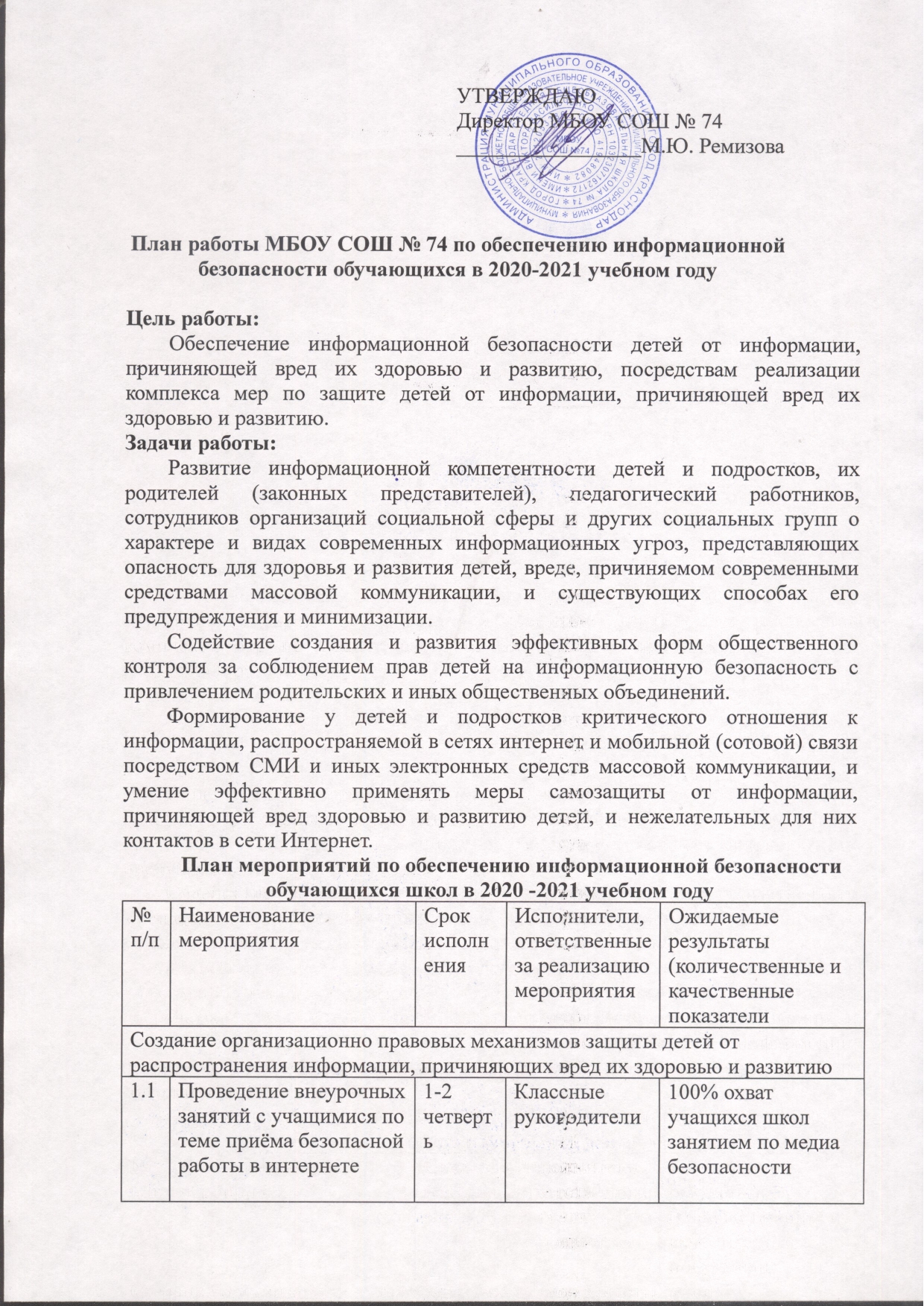 1.2.Ознакомление родителей с информацией	для родителей по защите детей от распространения вредной для них информациисентябрьКлассные руководители100%	ознакомление родителей	синформацией	по медиабезопасности1.3.ОзнакомлениесентябрьАдминистрацияПовышениепед.коллектива	с	436-ФЗшколы, учителя-грамотности«О	защите	детей	отпредметникипедагогов	поинформации,проблемампричиняющей	вред	ихинформационнойздоровью и развитию» ибезопасностиутверждение	планаобеспечениюинформационнойбезопасностиобучающихся гимназии в2020-2021 уч.г.1.4.Размещение	информациисентябрьАдминистрацияПовышениедля педагогов по защитеграмотностидетей	от	информации,педагогов	попричиняющей	вред	ихпроблемамздоровью и развитию.информационнойбезопасности1.5.Размещение	на	сайтесентябрьОтв.	за	школьныйПовышениешколы	рекомендаций	исайтграмотностиинформации	дляобучающихся,родителей	436-ФЗ	«Ородителей	позащите	детей	отпроблемаминформации,информационнойпричиняющей	вред	ихбезопасностиздоровью и развитию»1.6.Мониторинг поступающих				в библиотеку	документов (на	любых носителях) с Федеральным			списком запрещенных		материалов экстремистского содержания.ежемесячноБиблиотекарь1.7.Участие	в	обучающихежегодноАдминистрацияПовышениесеминарах	дляшколыграмотностируководителей,	учителейпедагогов	попо	созданию	надежнойпроблемамсистемы защиты детей отинформационнойпротивоправного контентабезопасностив	образовательной	среде школы и дома.II. Внедрение систем исключения доступа к информации, несовместимой с задачами гражданского становления детей, а также средств фильтрации и иных аппаратно- программных и технико-технологических устройствII. Внедрение систем исключения доступа к информации, несовместимой с задачами гражданского становления детей, а также средств фильтрации и иных аппаратно- программных и технико-технологических устройствII. Внедрение систем исключения доступа к информации, несовместимой с задачами гражданского становления детей, а также средств фильтрации и иных аппаратно- программных и технико-технологических устройствII. Внедрение систем исключения доступа к информации, несовместимой с задачами гражданского становления детей, а также средств фильтрации и иных аппаратно- программных и технико-технологических устройствII. Внедрение систем исключения доступа к информации, несовместимой с задачами гражданского становления детей, а также средств фильтрации и иных аппаратно- программных и технико-технологических устройств2.1.Мониторинг функционирования	и использования в гимназии программного	продукта, обеспечивающегоконтент-фильтрацию Интернет-трафикаВ	течение годаАдминистрация школы100%	установка	в школе программного продукта, обеспечивающего контент-фильтрацию трафика2.2.Мониторинг	качества предоставления провайдером		услуги доступа к сети Интернет образовательнымучреждениям	с обеспечениемВ	течение годаАдминистрация школы100%	обеспечение услуги доступа в сеть Интернет		школе	с обеспечением контент-фильтрации Интернет - трафикаконтент-фильтрации Интернет-трафикаIII. Профилактика у обучающихся интернет-зависимости, игровой зависимости и правонарушений с использованием информационно - телекоммуникационных технологий, формирование навыков ответственного и безопасного поведения в современной информационно - телекоммуникационной среде через обучение их способам защиты от вредной информацииIII. Профилактика у обучающихся интернет-зависимости, игровой зависимости и правонарушений с использованием информационно - телекоммуникационных технологий, формирование навыков ответственного и безопасного поведения в современной информационно - телекоммуникационной среде через обучение их способам защиты от вредной информацииIII. Профилактика у обучающихся интернет-зависимости, игровой зависимости и правонарушений с использованием информационно - телекоммуникационных технологий, формирование навыков ответственного и безопасного поведения в современной информационно - телекоммуникационной среде через обучение их способам защиты от вредной информацииIII. Профилактика у обучающихся интернет-зависимости, игровой зависимости и правонарушений с использованием информационно - телекоммуникационных технологий, формирование навыков ответственного и безопасного поведения в современной информационно - телекоммуникационной среде через обучение их способам защиты от вредной информацииIII. Профилактика у обучающихся интернет-зависимости, игровой зависимости и правонарушений с использованием информационно - телекоммуникационных технологий, формирование навыков ответственного и безопасного поведения в современной информационно - телекоммуникационной среде через обучение их способам защиты от вредной информации3.1.Проведение	медиауроковВ	течениеКлассныеОбеспечение	100%по теме «Информационнаягодаруководители,охвата	учащихсябезопасность»,	«Единыйучительгимназии	занятиямиурок	безопасности»,информатики,по«Урок	Цифры»,	«Часучителя-медиабезопасностиКода» и др.предметники3.2.Проведение ежегодных мероприятий в рамках недели	«Интернет- безопасность»		для учащихся 1-4 классов, 5-9 классов,10-11 классов и их родителейОктябрь	- ноябрьКлассные руководители, учитель информатики, учителя- предметникиПовышение грамотности обучающихся, родителей (законных представителей)	по проблемам информационной безопасности3.3.Участие	вОктябрь-КлассныеПовышениеМеждународном	Дненоябрьруководители,грамотностибезопасного Интернета вучительобучающихся,рамках недели «Интернет-информатики,родителей (законныхбезопасность»	дляучителя-представителей)	поучащихся 1-4 классов, 5-9 классов, 10-11 классов и их родителей.предметникипроблемам информационной безопасности3.4.Участие в обучающих семинарах	для руководителей, учителей по созданию надежной системы защиты детей от противоправного контента в образовательной среде школы и дома.В	течение годаАдминистрация школыПовышение грамотности		по проблемам информационной безопасности	всех участников образовательного процесса3.5.Организация свободного доступа обучающихся и учителей	квысококачественным и сетевым образовательным ресурсам, в том числе к системе современных учебных материалов по всем предметам.В	течение годаРуководство школы100%	обеспечение доступа  обучающихся	иучителей	кэлектронным образовательным ресурсам	через	сеть Интернет3.6.Внедрение	ииспользование программно-технических средств, обеспечивающих исключение			доступа обучающихся	школы	к ресурсам	сети		Интернет, содержащим информацию, несовместимую				с задачами		образования	и воспитанияВ	течение годаПредседатель координационного совета	поинформатизации, учитель информатики3.7.Организация свободного доступа обучающихся и учителей	квысококачественным и сетевым образовательным ресурсам, в том числе к системе современных учебных материалов по всем предметам.ЕжегодноАдминистрация школы3.8.Внедрение	ииспользование программно-технических средств,  обеспечивающихисключение	доступаЕжегодноПредседатель координационного совета	поинформатизацииобучающихся	школы	к ресурсам	сети		Интернет, содержащим информацию, несовместимую			с задачами		образования	и воспитания3.9.Совещание  при директоре«Итоги	проделаннойработы	поинформационной безопасности учащихся»АпрельАдминистрация школы,	учителя- предметники3.10.Совещание при директоре по планированию мер по защите	детей		от информации, причиняющей	вред	их здоровью и развитию на следующий учебный годМайАдминистрация школы,	учителя- предметники